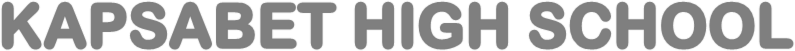 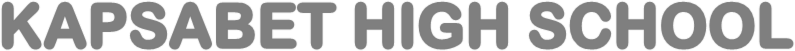 2022 TRIAL 1 MAY INTERNAL EXAMINATIONCONFIDENTIALSpecimen A-potato tissue-half @ studentSpecimen K-bread mould-growth duration-substrate-bread/ugali-5 daysHydrogen peroxide- 3 ml@  studentDistilled water -4ml @  studentSodium hydroxide- 4ml @ studentDilute hydrochloric acid -4 ml @ student10 ml measuring cylinder -1@ studentDropperHand lens-sharedKnife/scalpel-sharedMortar and pestleSpatula Ruler 100 ml beakerSource of heatSolution B-Starch solutionSolution C1-UNBOILED amylase-4ml@ student.Solution C2-BOILED amylaseBenedict’s solution.5 test tubes@ student5 labels @studentStop watchIodine solution-sharedThermometer.